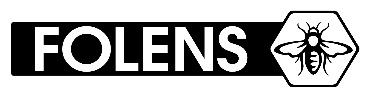                                                  Sa bhaileFoclóir agus frásaíhar an Mhúinte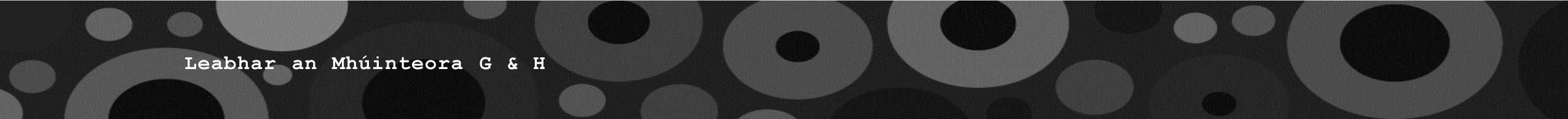 GaeilgeBéarlaGaeilgeBéarlafoirgneamhbuildingteach dhá stórtwo-storey houseballawallbungalóbungalowdíonroofárasánapartmentthuas staighreupstairsteach scoitedetached housethíos staighredownstairsteach leathscoitesemi-detached househallahallteach sraitheterraced housecistinkitchencathaircityseomra suitesitting roombaile mórtownseomra biadining roomsráidbhailevillageseomra spraoiplayroomfaoin tuathin the countryseomra folcthabathroomseomra codlatabedroomáiléarattic